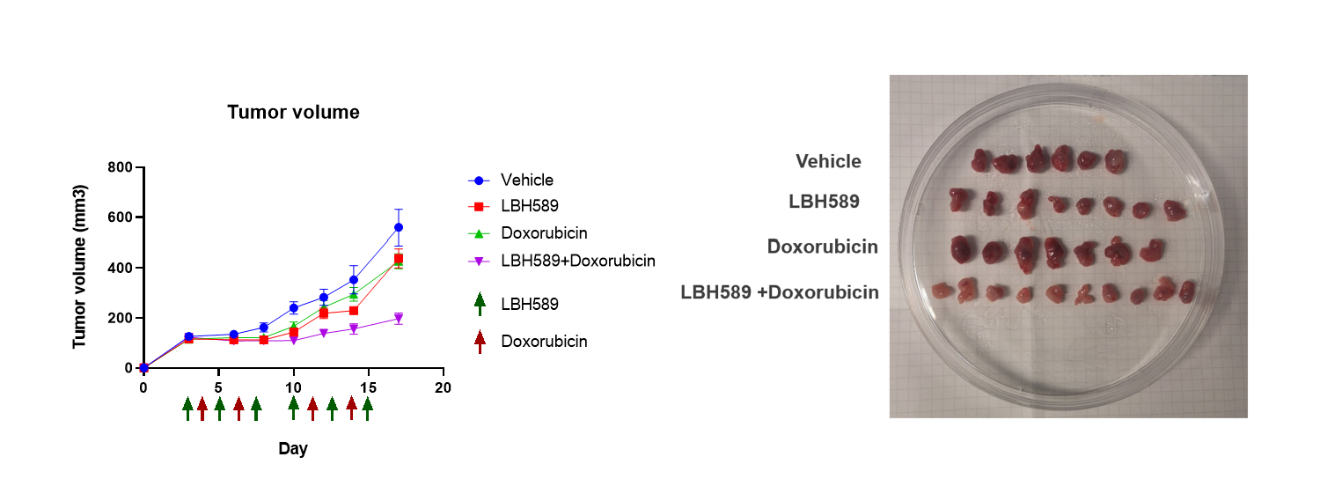 Figure 1.  In vivo efﬁcacy of LBH589 + doxorubicin in ES mice models.